AARP DRIVE SMART CLASSESFOR 2017 AT ELMWOOD HALL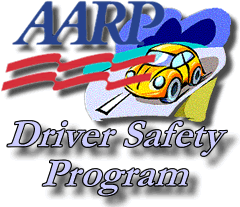 All classes are heldWednesdaysFrom 8:45 a.m. to 1 p.m.March 1April 5May 3June 7September 6October 4November 1Cost is $15 for AARP members and $20 for non-members.May be eligible for a discount on your insurance.Call to sign up, 203-797-4686.Make checks payable to:  AARP Safe Driver CoursePay up to 2 weeks prior to the course you want to take.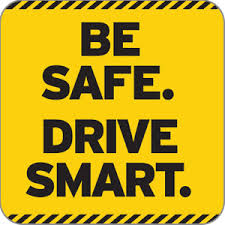 